lMADONAS NOVADA PAŠVALDĪBA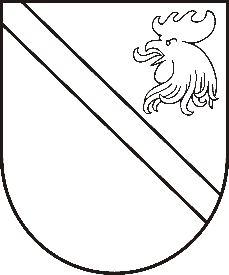 Reģ. Nr. 90000054572Saieta laukums 1, Madona, Madonas novads, LV-4801 t. 64860090, fakss 64860079, e-pasts: dome@madona.lv ___________________________________________________________________________MADONAS NOVADA PAŠVALDĪBAS DOMESLĒMUMSMadonā2018.gada 30.augustā								Nr.331									(protokols Nr.15, 7.p.)Par Madonas Bērnu un jauniešu centra direktora amatuIzglītības un zinātnes ministrija nav saskaņojumi S.Vigules apstiprināšanu par Madonas Bērnu un jauniešu centra direktori. Ir izskatāmi priekšlikumi par turpmāko rīcību saistībā ar Madonas BJC direktora amatu.Noklausījusies Izglītības nodaļas vadītājas S.Seržānes sniegto informāciju, pamatojoties uz Ministru Kabineta noteikumu Nr.496 “Kārtība un vērtēšanas nosacījumi valsts un pašvaldību izglītības iestāžu (izņemot augstskolas un koledžas) vadītāju un pašvaldību izglītības pārvalžu vadītāju amatu pretendentu atlasei” 16.punktā noteikto, ņemot vērā 23.08.2018. Izglītības un jaunatnes lietu komitejas atzinumu, atklāti balsojot: PAR – 11 (Zigfrīds Gora, Ivars Miķelsons, Artūrs Čačka, Andris Dombrovskis, Antra Gotlaufa, Gunārs Ikaunieks, Valda Kļaviņa, Inese Strode, Aleksandrs Šrubs, Gatis Teilis, Kaspars Udrass), PRET – NAV,  ATTURAS – 1 (Rihards Saulītis), Madonas novada pašvaldības dome  NOLEMJ:Izsludināt jaunu konkursu uz vakanto Madonas Bērnu un jauniešu centra direktora amatu.Domes priekšsēdētāja vietnieks					Z.Gora